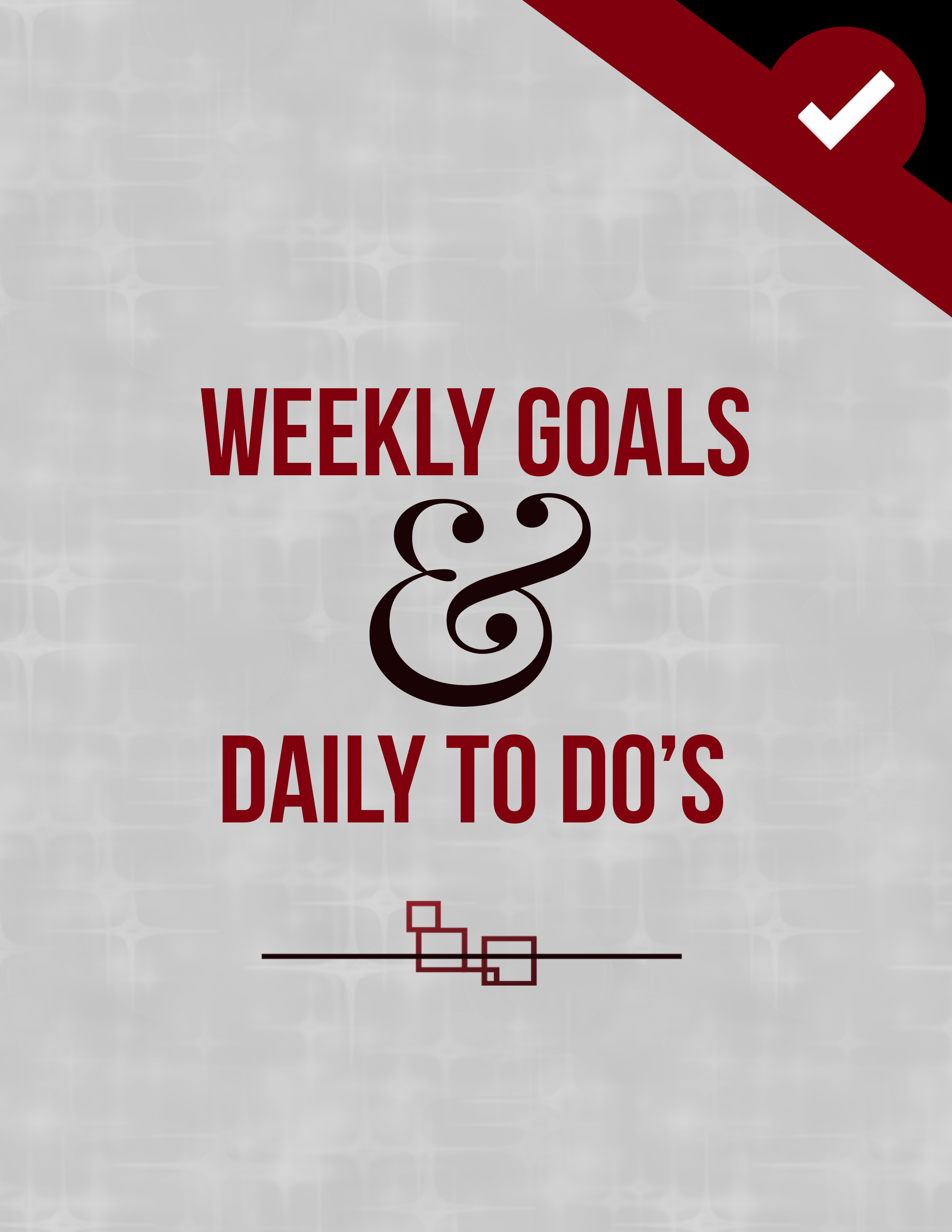 Weekly Goals & Daily To Do's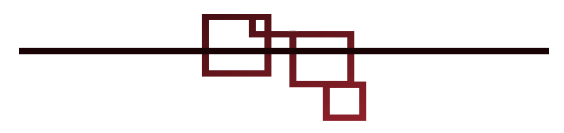 Progress CheckpointsGoal Checkpoint (goal completed)Task CheckpointMonday:Things that went well today: _____________________________________  __________________________________________________________________________________________________________________________Things that didn't get finished and why: ______________________________________________________________________________________________________________________________________________________When/how I will finish the pending items and stay on track the rest of this week:__________________________________________________________________________________________________________________________Tuesday:Things that went well today: _____________________________________  __________________________________________________________________________________________________________________________Things that didn't get finished and why: ______________________________________________________________________________________________________________________________________________________When/how I will finish the pending items and stay on track the rest of this week:__________________________________________________________________________________________________________________________Wednesday:Things that went well today: _____________________________________  __________________________________________________________________________________________________________________________Things that didn't get finished and why: ______________________________________________________________________________________________________________________________________________________When/how I will finish the pending items and stay on track the rest of this week:__________________________________________________________________________________________________________________________Thursday:Things that went well today: _____________________________________  __________________________________________________________________________________________________________________________Things that didn't get finished and why: ______________________________________________________________________________________________________________________________________________________When/how I will finish the pending items and stay on track the rest of this week:__________________________________________________________________________________________________________________________Friday:Things that went well today: _____________________________________  __________________________________________________________________________________________________________________________Things that didn't get finished and why: ______________________________________________________________________________________________________________________________________________________When/how I will finish the pending items and stay on track the rest of this week:__________________________________________________________________________________________________________________________Saturday:Things that went well today: _____________________________________  __________________________________________________________________________________________________________________________Things that didn't get finished and why: ______________________________________________________________________________________________________________________________________________________When/how I will finish the pending items and stay on track the rest of this week:__________________________________________________________________________________________________________________________NOTES:_____________________________________________________________________________________________________________________________________________________________________________________________________________________________________________________________________________________________________________________________________________________________________________________________________________________________________________________________________________________________________________________________________________________________________Weekly GoalsWeekly To DoWeekly To DoMondayTuesdayWednesdayThursdayFridaySaturdayGoal 1        Goal 2        Goal 3        Goal 4        Goal 5        